Publicado en  el 27/02/2015 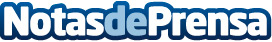 El Ministerio de Industria, Energía y Turismo y la Camara de Comercio colaborarán para impulsar la transformación digital de pymes y autónomosDatos de contacto:Nota de prensa publicada en: https://www.notasdeprensa.es/el-ministerio-de-industria-energia-y-turismo-y_1 Categorias: E-Commerce Digital http://www.notasdeprensa.es